TUGAS AKHIRPERLAKUAN AKUNTANSI TRANSAKSI KREDIT PADA PT. SARANA SULUT VENTURADIajukanuntukmemenuhisalahsatupersyaratandalammenyelesaikanpendidikan diploma tigapadaProgram Studi Diploma III AkuntansiPerpajakanOlehMUHAMMAD R KAEHENIM 15042015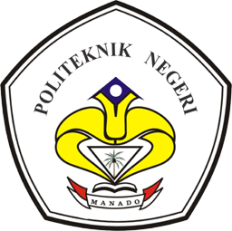 KEMENTERIAN RISET DAN TEKNOLOGI PENDIDIKAN TINGGIPOLITEKNIK NEGERI MANADOJURUSAN AKUNTANSIPROGRAM STUDI D3 AKUNTANSI PERPAJAKAN2018BAB IPENDAHULUAN1.1 Latar BelakangSeiring dengan berkembangnya zaman, kebutuhan manusia juga ikut berkembang. Salah satu contohnya adalah wirausahawan yang harus memiliki modal besar untuk mengembangkan usahanya agar terus bertahan. Modal besar tersebut bisa didapatkan diantaranya melalui kredit yang diajukan pada bank sesuai dengan peruntukannya dengan syarat-syarat  tertentu.  Untuk  meningkatkan  usahanya  maka  seseorang  yang membutuhkan kredit tersebut dapat mengunakan dana kredit untuk pengadaan atau peningkatan berbagai factor produksi, baik berupa tambahan modal kerja (money), mesin (machine), bahan baku (material), maupun peningkatan kemampuan sumber daya alam dan teknologi.Kredit merupakan suatu fasilitas keuangan yang memungkinkan seseorang atau badan usaha untuk meminjam uang untuk membeli produk dan membayarnya kembali dalam jangka waktu yang ditentukan. Kredit disebut pula sebagai benda yang intangible yang pada dewasa ini sangat dibutuhkan oleh masyarakat dalam rangka mendorong dan melancarkan perdangangan, mendorong dan melancarkan produksi, jasa-jasa dan bahkan konsumsi dan pada akhirnya ditujukan untuk menaikan taraf hidup manusia.Dewasa ini kehidupan ekonomi modern adalah prestasi uang, maka transaksi kredit menyangkut uang sebagai alat kredit yang menjadi pembahasan. Mereka menarik keuntungan dan saling menanggung resiko. Kredit dalam arti luas didasarkan atas komponen-komponen   kepercayaan,   resiko   dan   pertukaran   ekonomi   dimasa-masamendatang.   Sedangakan   dari   sudut   pandang   ekonomi,   kredit   diartikan   sebagai penyediaan uang atau tagihan.Kredit pada PT Sarana Sulut Ventura mudah diperoleh apabila usaha debitur layak  untuk  dibiayai  (feasible).    Dengan  memperoleh  kredit  dari  PT  Sarana  Sulut Ventura, biasanya debitur tersebut sekaligus membuka kesempatannya untuk menikmati produk/jasa  lainnya seperti transfer, jaminan , pembukaan letter of credit (L/C) dan lain sebagainya.Melalui kegiatan perkreditan dan sebagai jasa yang diberikan, PT Sarana Sulut Ventura  melayani  kebutuhan pembiayaan serta  melancarkan mekanisme  pembayaran bagi semua sektor perekonomian. Kredit difungsikan pula sebagai pelayanan kebutuhan masyarakat dalam rangka penaikan taraf hidup rakyat banyak. Pada umumnya, PT Sarana Sulut Ventura membagi debiturnya ke dalam dua golongan besar, yaitu perorangan dan debitur perusahaan.Dalam penulisan Tugas Akhir ini penulis mengambil judul “Perlakuan AkuntansiTransaksi Kredit Pada PT. Sarana Sulut Ventura”.1.2 Rumusan MasalahBerdasarkan latar belakang  yang  telah dikemukakan di atas, maka yang menjadi pokok masalah dalam penelitian ini yaitu : Bagaimana perlakuan akuntansi transaksi terhadap kredit pada PT. Sarana Sulut Ventura?1.3 Tujuan PenelitianTujuan penelitian diperlukan supaya  suatu  kegiatan  mempunyai arah  tertentu dengan apa yang diharapkan. Maka tujuan dari penelitian ini yaitu untuk mengetahui bagaimana perlakuan akuntansi transaksi terhadap kredit pada PT. Sarana Sulut Ventura.1.4 Manfaat Penelitiana.    Bagi PT. Sarana Sulut VenturaDapat dipakai sebagai acuan yang informatif dalam pengambilan keputusan, pemeliharan maupun pengembangan terutama dalam hal transaksi kredit dalam perusahaan.b.    Bagi InstitusiDapat   digunakan  sebagai   bahan   referensi   atau   literatur   bagi   rekan-rekan mahasiswa yang lain dalam penyusunan tugas akhir terutama yang berhubungan dengan transaksi kredit.c.    Bagi PenelitiSebagai wahana untuk melatih dan mengembangkan kemampuan dalam bidang penelitian, menambah wawasan dan pengetahuan penulis tentang transaksi kredit serta untuk memenuhi syarat untuk menyelesaikan Diploma III di Politeknik Negeri manado.1.5 Metode Analisis DataPenulis melakukan analisis data-data tersebut dengan menggunakan metode analisis deskriptif, yaitu data perlakuan akuntansi transaksi kredit dibadingkan dengan teori.1.6 Deskripsi Umum PT. Sarana Sulut Ventura1.6.1 Sejarah Singkat PerusahaanPT. Sarana Sulut Ventura adalah perusahaan Modal Ventura Daerah ke-16 yang di prakarsai pembentuknya dan diresmikan oleh Menteri Keuangan RI waktu itu bapak Mar’ie Muhamad dengan pemengan saham terbesar yakni PT. Bahana Arta Ventura selanjutnya beberapa pengusaha daerah.Akta Pendirian Perseroan No. 38 dibuat oleh Notaris Thelma Andries, SH tanggal 6 Oktober 1995 Pengesahan Kementrian Penghakiman melalui Keputusan Menteri Kehakiman  RI  No  C2-13.348  HT.  01.  01  TH.95  tanggal  20  Oktober  1995  dan diumumkan dalam Tambahan Berita Negara RI No. 5 tanggal 16 Januari 1996, TBN 675 dengan memakai Perseroan Terbatas “PT. Sarana Sulut Ventura”. Dengan Izin Usaha dari   Kementrian   Keuangan   berdasarkan   Keputusan   Menteri   Keuangan   RI   No.487/KMK/017/1995 tanggal 26 Oktober 1995.1.6.2 Struktur OrganisasiSeiring dengan perkembangan organisasi dan sumber daya manusia, maka struktur organisasi perluh di  sesuaikan. Bentuk struktur organisasi yang diterapkan oleh PT. Sarana Sulut Ventura saat ini dapat digambarkan seperti pada bagan dibawah ini :1.  Struktur Organisasi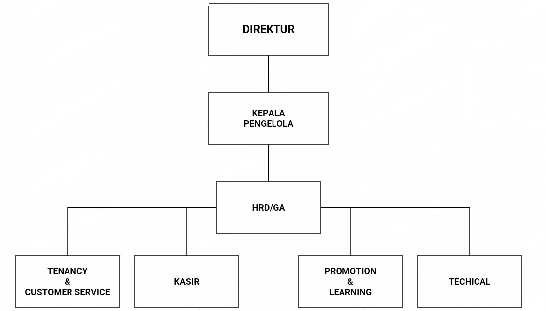 a.   DirekturMemutuskan dan menentukan peraturan dan kebijakan tertinggi perusahaanMenetapkan strategi-strategi untuk mencapai visi dan misi perusahaanMengkoordinasikan  dan  mengawasi  semua  kegiatan  di  perusahaan  mulai bidang administrasi, kepegawaian hingga pengadaan barang.b.  Acounting dan AdminBertanggun jawab terhadap kebenaran jurnal-jurnal yang dibuat.Memeriksa akun/nomor perkiraan  dalam  rangka  proses  penjurnalan  untuk menjamin kebenaran informasi yang ada dalam laporan keuanganMenjurnal bukti penerimaan, pengeluaran, serta memorial tersebut ke bukti transaksi dan menginputnya kedalam system informasi Manajemen Akuntansi (SIMVATI) di computer.Melaksanakan  analisa  dan  membuat  laporan  keuangan  perusahaan  secara bulanan untuk diserahkan ke Direksi dan pihak PT. Bahana Arta Ventura.c.   Keuangan kasirMenerima dan membuat bukti penerimaan kas tentang pemayaran angsuran pokok, dari PPU yang membayar langsung ke perusahaan tanpa melalui rekening perusahaan.Menyiapkan membuat pengeluaran, penerimaan secara memorial perusahaan dan menyiapkan mengarsip bukti-bukti transaksi pengeluaran penerimaan dan memorial tersebut secara aman dan tertib.Menjaga  kerahasiaan  data  dan  informasi  keuangan  perusahaan  maupun informasi lainnya serta informasi mengenai perusahaan pasangan usaha (PPU) dan sama sekali tidak diperkenakan memberikan kepada pihak yang berkepentingan.Membuat bukti transfer pembiayaan untuk PPU (berdasarkan nota pencairan dana) dan pembukuannya.d.  InvestasiSebagai petugas yang mengelola tertib administrasi pembiayaan perusahaan serta memonitor pembiayaan kepada perusahaan pasangan usahaSebagai unit kerja yang terlibat dalam proses penyaringan pencairan danaBertanggun jawab atas kehabisan dan kelengkapan dokumen danaBertanggun jawab atas penyimpanan dan peminjaman file-file pembiayaan PPU (berdasarkan prosedur yang berlaku)Bertanggun jawab terhadap kebenaran data tagihan serta pengiriman tagihan (invoice) kepada perusahaan pasangan usaha.e.   AppraisalSebagai petugas yang melakukan transaksi atas jaminan CPPU.Sebagai petugas yang membantu mencari informasi kebenaran data jaminan.Bertanggun jawab terhadap kebenaran seluruh data laporan penilaian jaminan.Membuat  perencanaan,  pelaksanaan  maupun  evaluasi  atas  program  yang sudah dilaksanakanf.   MonitoringMenjalankan   fungsi   remedial   dengan   melakukan   upayah   perbaikan, menyelamatkan atas kinerja dan kondisi kesehatan yang dalam keadaan sakit dan macet guna menyelamatkan sejumlah dana perusahaan pada PPU-PPUMengawasi dan mengkoordinir fungsi remedialBertanggun jawab atas tercapainya target yang telah di tetapkan oleh Direksi dalam bentuk jumlah pengembalian pokok dan pembayaran PPU remedial.Bertanggun jawab atas perbaikan kinerja dan kondisi kesehatan PPU remedial.1.6.3   Aktifitas UsahaPT. Sarana Sulut Ventura melaksanakan kegiatan usaha berdasarkan surat izinUsaha   dari   Kementrian   Keuangan   Keputusan   Menteri   Keuangan   RI   No.487/KMK.017/1995 tanggal 26 Oktober 1995.Kegiatan Usahanya Meliputi :Memberikan pembiayaan Modal Ventura dalam bentuk penyertaan modal atau   sejenisnya kepada perusahaan pasangan usaha (PPU) untuk jangka waktu tertentu.Memberikan pendampingan usaha dan Manajemen